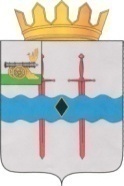 АДМИНИСТРАЦИЯ МУНИЦИПАЛЬНОГО ОБРАЗОВАНИЯ«КАРДЫМОВСКИЙ  РАЙОН» СМОЛЕНСКОЙ ОБЛАСТИ П О С Т А Н О В Л Е Н И Еот 17.05.2023 № 00268В соответствии с Указом Президента Российской Федерации от 09.05.2017 № 203 «О Стратегии развития информационного общества в Российской Федерации на 2017-2030 годы» и Указом Президента Российской Федерации от 5 декабря 2016 года № 646 «Об утверждении Доктрины информационной безопасности Российской Федерации», а также в соответствии с постановлением Администрации муниципального образования «Кардымовский район» Смоленской области от 11.02.2022 года №00069 «Об утверждении Порядка  принятия решений о разработке муниципальных программ, их формирования и реализации в муниципальном образовании «Кардымовский район» Смоленской области», Администрация муниципального образования «Кардымовский район» Смоленской областипостановляет:1. Внести в муниципальную программу «Развитие информационного пространства муниципального образования «Кардымовский район» Смоленской области» (далее - Программа), утвержденную постановлением Администрации муниципального образования «Кардымовский район» Смоленской области от 27.06.2022 № 00432 следующие изменения: 1.1. В паспорте программы позицию «Объемы финансового обеспечения муниципальной программы» изложить в следующей редакции: 1.2 Раздел «Структура муниципальной программы» Паспорта муниципальной программы изложить в следующей редакции:Структура муниципальной программы1.3. Раздел «Финансовое обеспечение муниципальной программы» Паспорта муниципальной программы изложить в следующей редакции:Финансовое обеспечение муниципальной программы 1.4. Раздел 5. «Сведения о финансировании структурных элементов муниципальной программы» изложить в следующей редакции:Раздел 5. Сведения о финансировании структурных элементов муниципальной программы2.Настоящее постановление разместить на официальном сайте Администрации муниципального образования «Кардымовский район» Смоленской области в информационно – телекоммуникационной сети Интернет».О внесении изменений в муниципальную программу «Развитие информационного пространства муниципального образования «Кардымовский район» Смоленской области», утвержденную постановлением Администрации муниципального образования «Кардымовский район» Смоленской области от 27.06.2022 № 00432Объемы финансового обеспечения муниципальной программыОбщий объем финансирования Программы – 3202,0 тыс. рублей, в том числе: - за счет средств бюджета муниципального образования «Кардымовский район» Смоленской области - 3202,0 тыс. рублей.Объем финансирования по годам:2022 год – 576,5 тыс. руб., из них:- средства районного бюджета - 576,5 тыс. руб.;- средства областного бюджета - 0,0 тыс. руб.2023 год – 319,5 тыс. руб., из них:- средства районного бюджета - 319,5 тыс. руб.;- средства областного бюджета - 0,0 тыс. руб.,2024 год – 576,5 тыс. руб., из них:- средства районного бюджета - 576,5 тыс. руб.;- средства областного бюджета - 0,0 тыс. руб.2025 год – 576,5 тыс. руб., из них:- средства районного бюджета - 576,5 тыс. руб.;- средства областного бюджета - 0,0 тыс. руб.,2026 год – 576,5 тыс. руб., из них:- средства районного бюджета - 576,5 тыс. руб.;- средства областного бюджета - 0,0 тыс. руб.2027 год – 576,5 тыс. руб., из них:- средства районного бюджета 576,5 тыс. руб.;- средства областного бюджета - 0,0 тыс. руб.№ п/пЗадача структурного элементаКраткое описание ожидаемых эффектов от реализации задачи структурного элементаСвязь с показателями12341. Региональный проект 1. Региональный проект 1. Региональный проект 1. Региональный проект Участие в региональных проектах не предусмотреноУчастие в региональных проектах не предусмотреноУчастие в региональных проектах не предусмотреноУчастие в региональных проектах не предусмотрено2. Ведомственный проект 2. Ведомственный проект 2. Ведомственный проект 2. Ведомственный проект Участие в ведомственных проектах не предусмотреноУчастие в ведомственных проектах не предусмотреноУчастие в ведомственных проектах не предусмотреноУчастие в ведомственных проектах не предусмотрено3. Комплекс процессных мероприятий «Развитие электронных и печатных СМИ на территории Кардымовского района»3. Комплекс процессных мероприятий «Развитие электронных и печатных СМИ на территории Кардымовского района»3. Комплекс процессных мероприятий «Развитие электронных и печатных СМИ на территории Кардымовского района»3. Комплекс процессных мероприятий «Развитие электронных и печатных СМИ на территории Кардымовского района»Отдел по связям со СМИ Администрации муниципального образования «Кардымовский район» Смоленской области, начальник отдела Бутылкина Татьяна ПетровнаОтдел по связям со СМИ Администрации муниципального образования «Кардымовский район» Смоленской области, начальник отдела Бутылкина Татьяна ПетровнаОтдел по связям со СМИ Администрации муниципального образования «Кардымовский район» Смоленской области, начальник отдела Бутылкина Татьяна ПетровнаОтдел по связям со СМИ Администрации муниципального образования «Кардымовский район» Смоленской области, начальник отдела Бутылкина Татьяна Петровна3.1.Приобретение лицензированного программного обеспечения и компьютерного оборудования, а также автоматизированных информационных систем (с последующим обеспечением их работоспособности) для Отдела образования Администрации муниципального образования «Кардымовский район» Смоленской областиПовышение эффективности муниципального управления за счет более качественного использования информационных технологий.Обеспечение бесперебойного функционирования и безопасности информационных систем и ресурсовДоля респондентов, считающих достаточным освещение в средствах массовой информации деятельности Администрации муниципального образования «Кардымовский район» Смоленской областиПовышение эффективности муниципального управления за счет более качественного использования информационных технологий.Обеспечение бесперебойного функционирования и безопасности информационных систем и ресурсовДоля респондентов, считающих достаточным освещение в средствах массовой информации деятельности Администрации муниципального образования «Кардымовский район» Смоленской области3.2.Приобретение лицензированного программного обеспечения и компьютерного оборудования, а также автоматизированных информационных систем (с последующим обеспечением их работоспособности) для отдела строительства Администрации муниципального образования «Кардымовский район» Смоленской областиПовышение эффективности муниципального управления за счет более качественного использования информационных технологий.Обеспечение бесперебойного функционирования и безопасности информационных систем и ресурсовДоля респондентов, считающих достаточным освещение в средствах массовой информации деятельности Администрации муниципального образования «Кардымовский район» Смоленской областиПовышение эффективности муниципального управления за счет более качественного использования информационных технологий.Обеспечение бесперебойного функционирования и безопасности информационных систем и ресурсовДоля респондентов, считающих достаточным освещение в средствах массовой информации деятельности Администрации муниципального образования «Кардымовский район» Смоленской области3.3.Приобретение лицензированного программного обеспечения и компьютерного оборудования, а также автоматизированных информационных систем (с последующим обеспечением их работоспособности) для Отдела образования Администрации муниципального образования «Кардымовский район» Смоленской областиПовышение эффективности муниципального управления за счет более качественного использования информационных технологий.Обеспечение бесперебойного функционирования и безопасности информационных систем и ресурсовДоля респондентов, считающих достаточным освещение в средствах массовой информации деятельности Администрации муниципального образования «Кардымовский район» Смоленской областиПовышение эффективности муниципального управления за счет более качественного использования информационных технологий.Обеспечение бесперебойного функционирования и безопасности информационных систем и ресурсовДоля респондентов, считающих достаточным освещение в средствах массовой информации деятельности Администрации муниципального образования «Кардымовский район» Смоленской области3.4.Информирование населения о работе Администрации муниципального образования «Кардымовский район» Смоленской областиПовышение эффективности муниципального управления за счет более качественного использования информационных технологий.Обеспечение бесперебойного функционирования и безопасности информационных систем и ресурсовДоля респондентов, считающих достаточным освещение в средствах массовой информации деятельности Администрации муниципального образования «Кардымовский район» Смоленской областиПовышение эффективности муниципального управления за счет более качественного использования информационных технологий.Обеспечение бесперебойного функционирования и безопасности информационных систем и ресурсовДоля респондентов, считающих достаточным освещение в средствах массовой информации деятельности Администрации муниципального образования «Кардымовский район» Смоленской области4. Комплекс процессных мероприятий «Организация обеспечения безопасности информационных ресурсов»4. Комплекс процессных мероприятий «Организация обеспечения безопасности информационных ресурсов»4. Комплекс процессных мероприятий «Организация обеспечения безопасности информационных ресурсов»4. Комплекс процессных мероприятий «Организация обеспечения безопасности информационных ресурсов»4.1Обеспечение безопасности информационных ресурсовОбеспечение бесперебойного функционирования и безопасности информационных систем и ресурсовДоля респондентов, считающих достаточным освещение в средствах массовой информации деятельности Администрации муниципального образования «Кардымовский район» Смоленской области.Рейтинг районной газеты4.2Подготовка (приобретение сертифицированного оборудования и программного обеспечения) и проведение аттестационных мероприятий режимно-секретного подразделения Администрации муниципального образования «Кардымовский район» Смоленской области   Повышение эффективности муниципального управления за счет более качественного использования информационных технологий.Обеспечение бесперебойного функционирования и безопасности информационных систем и ресурсовДоля респондентов, считающих достаточным освещение в средствах массовой информации деятельности Администрации муниципального образования «Кардымовский район» Смоленской области.Объем годового тиража выпущенной районной газетыИсточник финансового обеспеченияОбъем финансового обеспечения по годам реализации (тыс.руб.)Объем финансового обеспечения по годам реализации (тыс.руб.)Объем финансового обеспечения по годам реализации (тыс.руб.)Объем финансового обеспечения по годам реализации (тыс.руб.)Объем финансового обеспечения по годам реализации (тыс.руб.)Объем финансового обеспечения по годам реализации (тыс.руб.)Объем финансового обеспечения по годам реализации (тыс.руб.)Источник финансового обеспечениявсего2022год2023год2024 год2025 год2026 год2027 год12345В целом по муниципальной программе, в том числе:3202,0576,5  319,5576,5  576,5  576,5  576,5  районный бюджет3202,0576,5  319,5576,5  576,5  576,5  576,5  № п/пНаименованиеУчастник муниципальной программыИсточник финансового обеспеченияОбъем средств на реализацию муниципальной программы на очередной финансовый год и плановый период (тыс. рублей)Объем средств на реализацию муниципальной программы на очередной финансовый год и плановый период (тыс. рублей)Объем средств на реализацию муниципальной программы на очередной финансовый год и плановый период (тыс. рублей)Объем средств на реализацию муниципальной программы на очередной финансовый год и плановый период (тыс. рублей)Объем средств на реализацию муниципальной программы на очередной финансовый год и плановый период (тыс. рублей)Объем средств на реализацию муниципальной программы на очередной финансовый год и плановый период (тыс. рублей)Объем средств на реализацию муниципальной программы на очередной финансовый год и плановый период (тыс. рублей)№ п/пНаименованиеУчастник муниципальной программыИсточник финансового обеспеченияВсего2022 год2023 год2024 год2025 год2026 год2027 год1. Региональный проект 1. Региональный проект 1. Региональный проект 1. Региональный проект 1. Региональный проект 1. Региональный проект 1. Региональный проект 1. Региональный проект 1. Региональный проект 1. Региональный проект 1. Региональный проект Финансирование по региональным проектам не предусмотрено.Финансирование по региональным проектам не предусмотрено.Финансирование по региональным проектам не предусмотрено.Финансирование по региональным проектам не предусмотрено.Финансирование по региональным проектам не предусмотрено.Финансирование по региональным проектам не предусмотрено.Финансирование по региональным проектам не предусмотрено.Финансирование по региональным проектам не предусмотрено.Финансирование по региональным проектам не предусмотрено.Финансирование по региональным проектам не предусмотрено.Финансирование по региональным проектам не предусмотрено.2. Ведомственный проект 2. Ведомственный проект 2. Ведомственный проект 2. Ведомственный проект 2. Ведомственный проект 2. Ведомственный проект 2. Ведомственный проект 2. Ведомственный проект 2. Ведомственный проект 2. Ведомственный проект 2. Ведомственный проект Финансирование по ведомственным проектам не предусмотрено.Финансирование по ведомственным проектам не предусмотрено.Финансирование по ведомственным проектам не предусмотрено.Финансирование по ведомственным проектам не предусмотрено.Финансирование по ведомственным проектам не предусмотрено.Финансирование по ведомственным проектам не предусмотрено.Финансирование по ведомственным проектам не предусмотрено.Финансирование по ведомственным проектам не предусмотрено.Финансирование по ведомственным проектам не предусмотрено.Финансирование по ведомственным проектам не предусмотрено.Финансирование по ведомственным проектам не предусмотрено.3. Комплекс процессных мероприятий «Развитие печатных и электронных СМИ на территории Кардымовского района»3. Комплекс процессных мероприятий «Развитие печатных и электронных СМИ на территории Кардымовского района»3. Комплекс процессных мероприятий «Развитие печатных и электронных СМИ на территории Кардымовского района»3. Комплекс процессных мероприятий «Развитие печатных и электронных СМИ на территории Кардымовского района»3. Комплекс процессных мероприятий «Развитие печатных и электронных СМИ на территории Кардымовского района»3. Комплекс процессных мероприятий «Развитие печатных и электронных СМИ на территории Кардымовского района»3. Комплекс процессных мероприятий «Развитие печатных и электронных СМИ на территории Кардымовского района»3. Комплекс процессных мероприятий «Развитие печатных и электронных СМИ на территории Кардымовского района»3. Комплекс процессных мероприятий «Развитие печатных и электронных СМИ на территории Кардымовского района»3. Комплекс процессных мероприятий «Развитие печатных и электронных СМИ на территории Кардымовского района»3. Комплекс процессных мероприятий «Развитие печатных и электронных СМИ на территории Кардымовского района»3.1.Приобретение лицензированного программного обеспечения и компьютерного оборудования, а также автоматизированных информационных систем (с последующим обеспечением их работоспособности) для Отдела образования Администрации муниципального образования «Кардымовский район» Смоленской области   Отдел образования Администрации муниципального образования «Кардымовский район» Смоленской области   Районный бюджет401,62276,43719,43776,43776,43776,43776,4373.2.Приобретение лицензированного программного обеспечения и компьютерного оборудования, а также автоматизированных информационных систем (с последующим обеспечением их работоспособности) для отдела строительства Администрации муниципального образования «Кардымовский район» Смоленской областиОтдел строительства Администрации муниципального образования «Кардымовский район» Смоленской областиРайонный бюджет398,58876,43816,43876,43876,43876,43876,4383.3.Приобретение лицензированного программного обеспечения и компьютерного оборудования, а также автоматизированных информационных систем (с последующим обеспечением их работоспособности) для Отдела образования Администрации муниципального образования «Кардымовский район» Смоленской области   Отдел образования Администрации муниципального образования «Кардымовский район» Смоленской области   Районный бюджет1201,79233,62933,625233,625233,625233,625233,6253.4Информирование населения о работе Администрации муниципального образования «Кардымовский район» Смоленской областиОтдел по связям со СМИ Администрации муниципального образования «Кардымовский район» Смоленской области   Районный бюджет60,0060,00000Итого по комплексу процессных мероприятийИтого по комплексу процессных мероприятийИтого по комплексу процессных мероприятийРайонный бюджет2062,0386,5129,5386,5386,5386,5386,54. Комплекс процессных мероприятий «Организация обеспечения безопасности информационных ресурсов»4. Комплекс процессных мероприятий «Организация обеспечения безопасности информационных ресурсов»4. Комплекс процессных мероприятий «Организация обеспечения безопасности информационных ресурсов»4. Комплекс процессных мероприятий «Организация обеспечения безопасности информационных ресурсов»4. Комплекс процессных мероприятий «Организация обеспечения безопасности информационных ресурсов»4. Комплекс процессных мероприятий «Организация обеспечения безопасности информационных ресурсов»4. Комплекс процессных мероприятий «Организация обеспечения безопасности информационных ресурсов»4. Комплекс процессных мероприятий «Организация обеспечения безопасности информационных ресурсов»4. Комплекс процессных мероприятий «Организация обеспечения безопасности информационных ресурсов»4. Комплекс процессных мероприятий «Организация обеспечения безопасности информационных ресурсов»4. Комплекс процессных мероприятий «Организация обеспечения безопасности информационных ресурсов»4.1.Обеспечение безопасности информационных ресурсовСектор информационных технологий Районный бюджет570,095,095,095,095,095,095,04.2Подготовка (приобретение сертифицированного оборудования и программного обеспечения) и проведение аттестационных мероприятий режимно-секретного подразделения Администрации муниципального образования «Кардымовский район» Смоленской области   Отдел гражданской защиты и мобилизационной работы Администрации муниципального образования «Кардымовский район» Смоленской области   Районный бюджет570,095,095,095,095,095,095,0Итого по комплексу процессных мероприятийИтого по комплексу процессных мероприятийИтого по комплексу процессных мероприятийРайонный бюджет1140,0190,0190,0190,0190,0190,0190,0Всего по муниципальной программеВсего по муниципальной программеВсего по муниципальной программеРайонный бюджет3202,0576,5319,5576,5576,5576,5576,5Глава муниципального образования «Кардымовский район» Смоленской областиО.М. Смоляков